2.4 Linear FunctionsCLASSROOM EXAMPLE  1  Graphing a Linear Function Using InterceptsCLASSROOM EXAMPLE  2  Graphing a Horizontal LineCLASSROOM EXAMPLE  3  Graphing a Vertical LineCLASSROOM EXAMPLE  4  Graphing Ax + By = C  (C = 0)CLASSROOM EXAMPLE  5  Finding Slopes With The Slope FormulaFind the slope of the line through the given points.(a)		(b)		(c)	CLASSROOM EXAMPLE  6  Finding Slope from an EquationFind the slope of the line CLASSROOM EXAMPLE  7  Graphing a Line Using a Point and the SlopeGraph  Give the domain and range.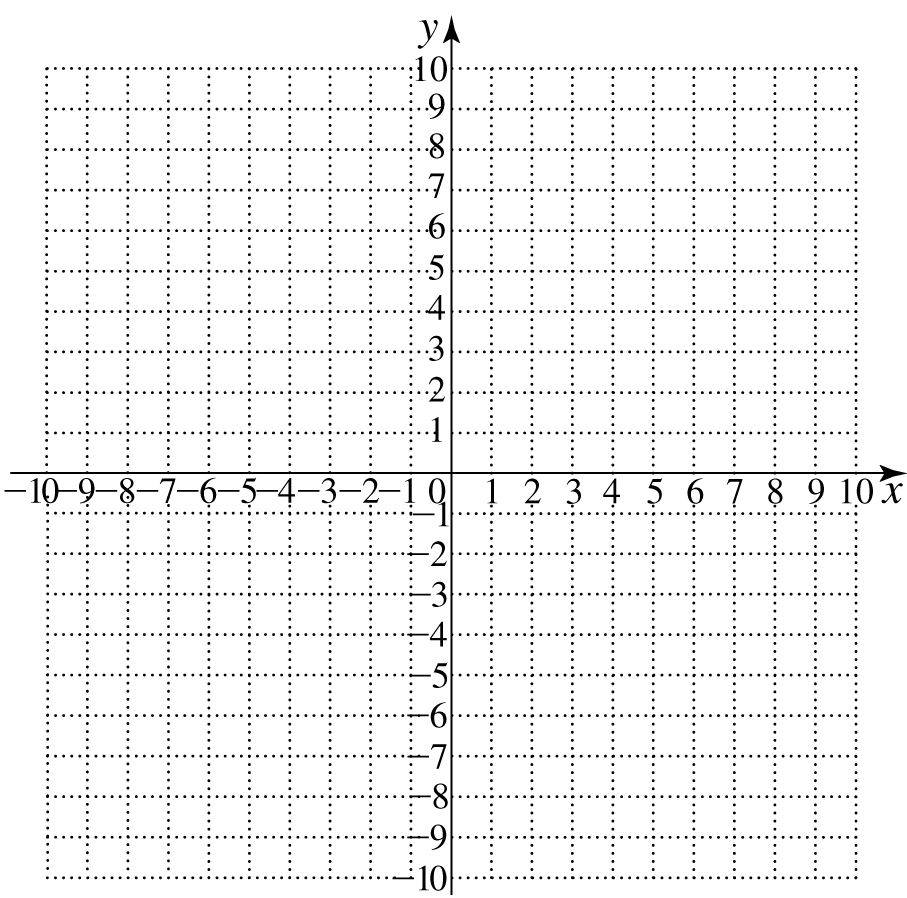 Graph  Give the domain and range.Graph  Give the domain and range of this relation.Graph  Give the domain and range.Graph the line passing through the point  and having slope 